Leonardo Da Vinci.     La creación de Adán               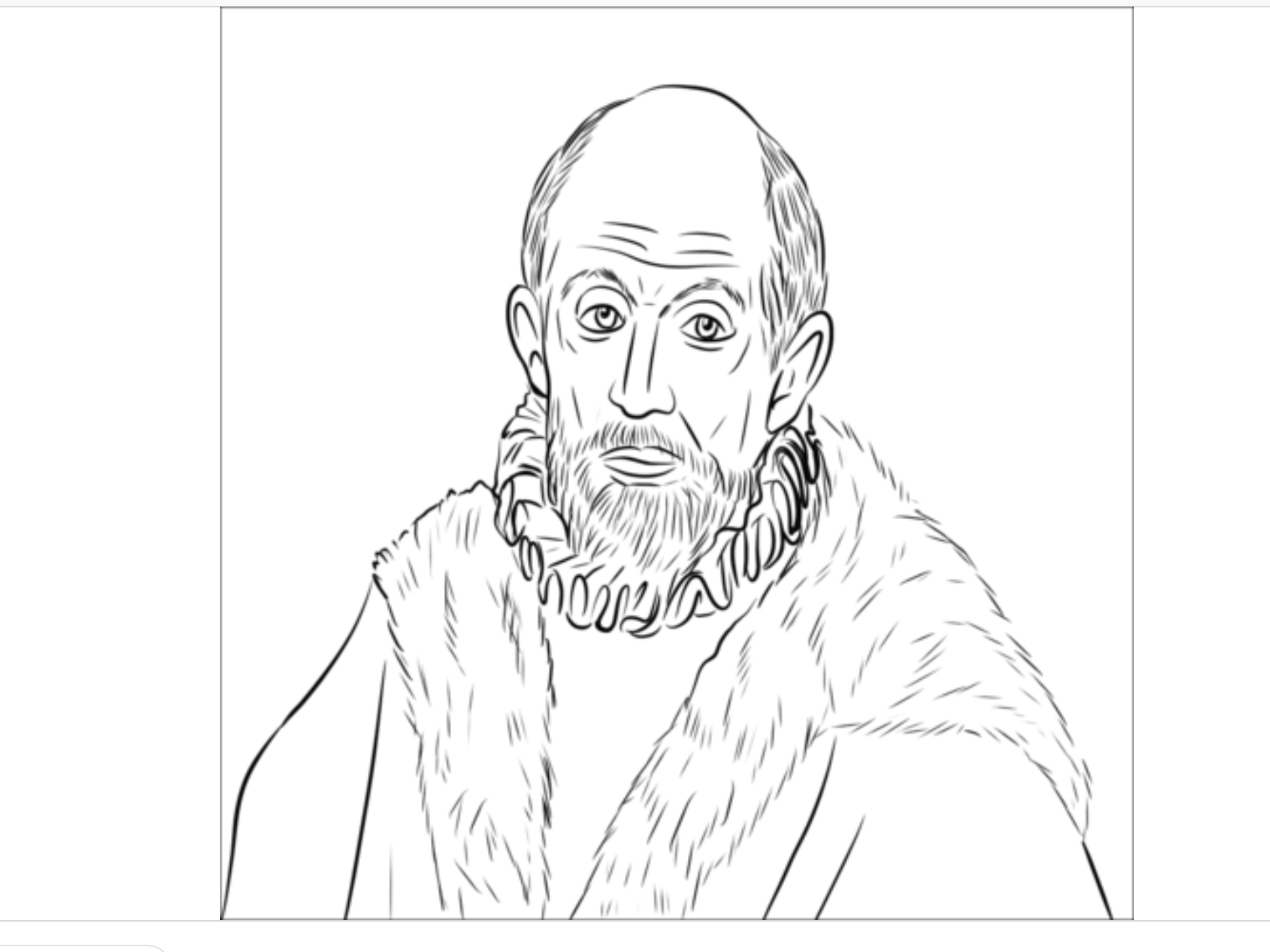 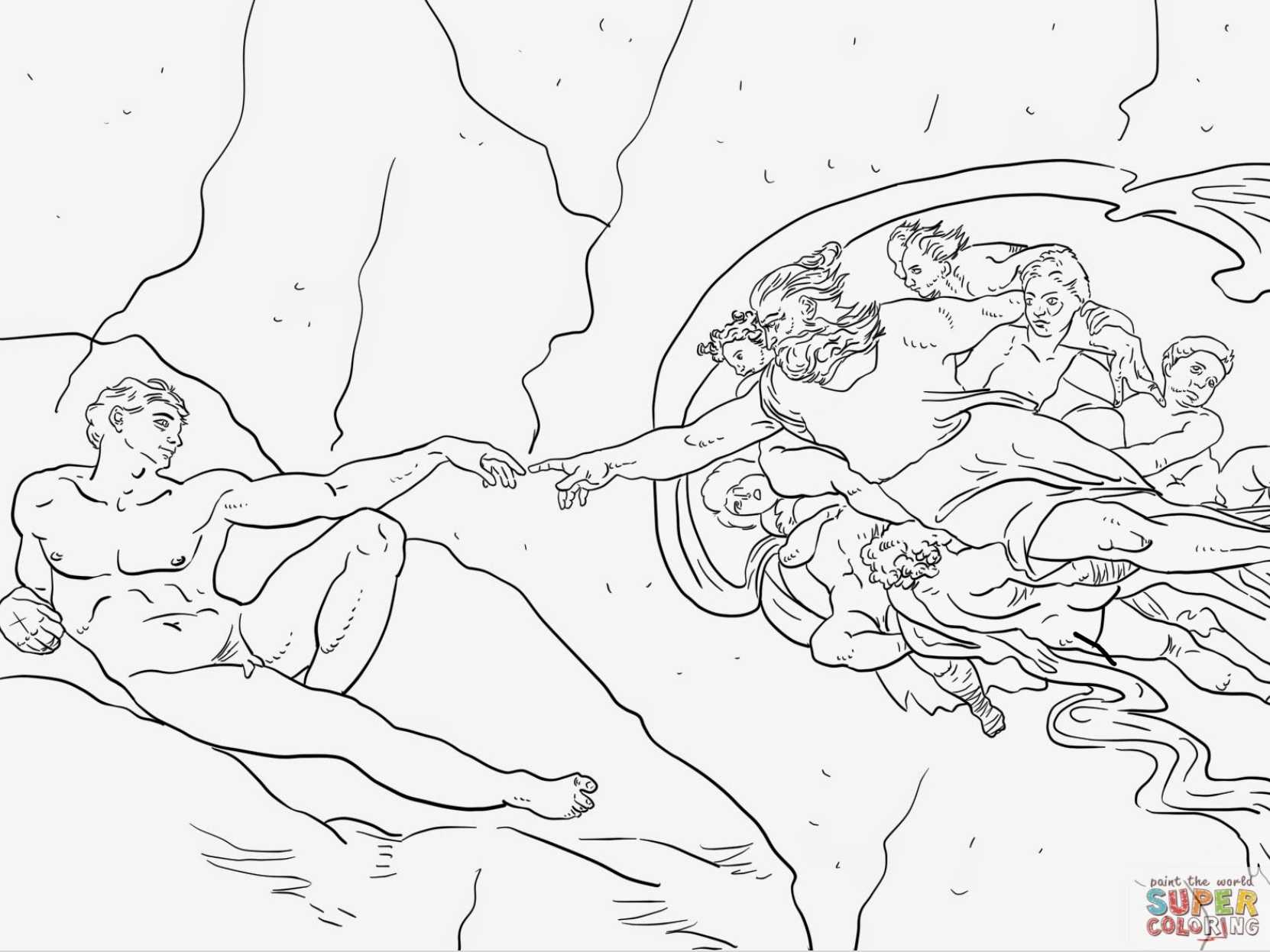                                                                                                                  Autorretrato. El Greco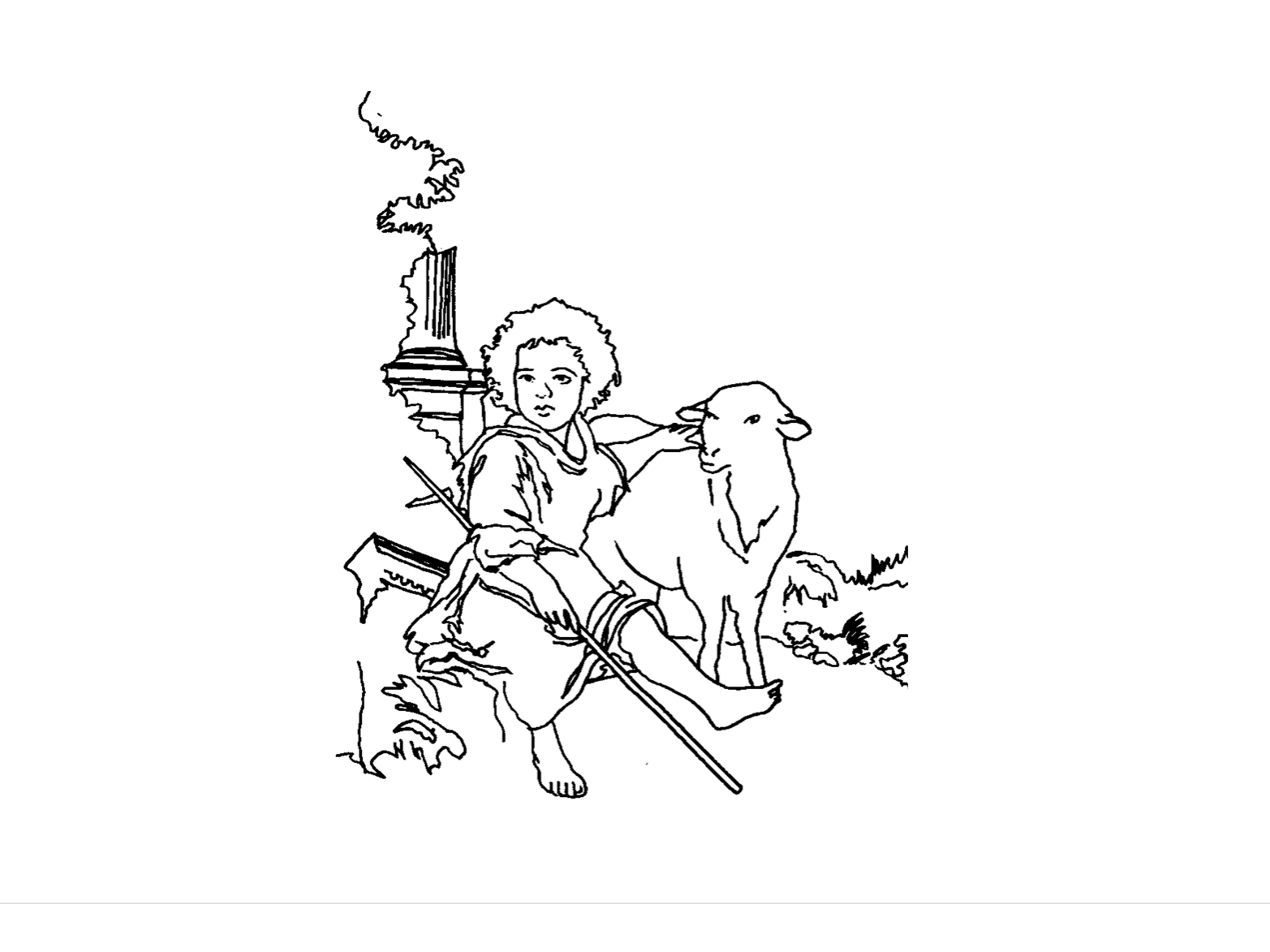 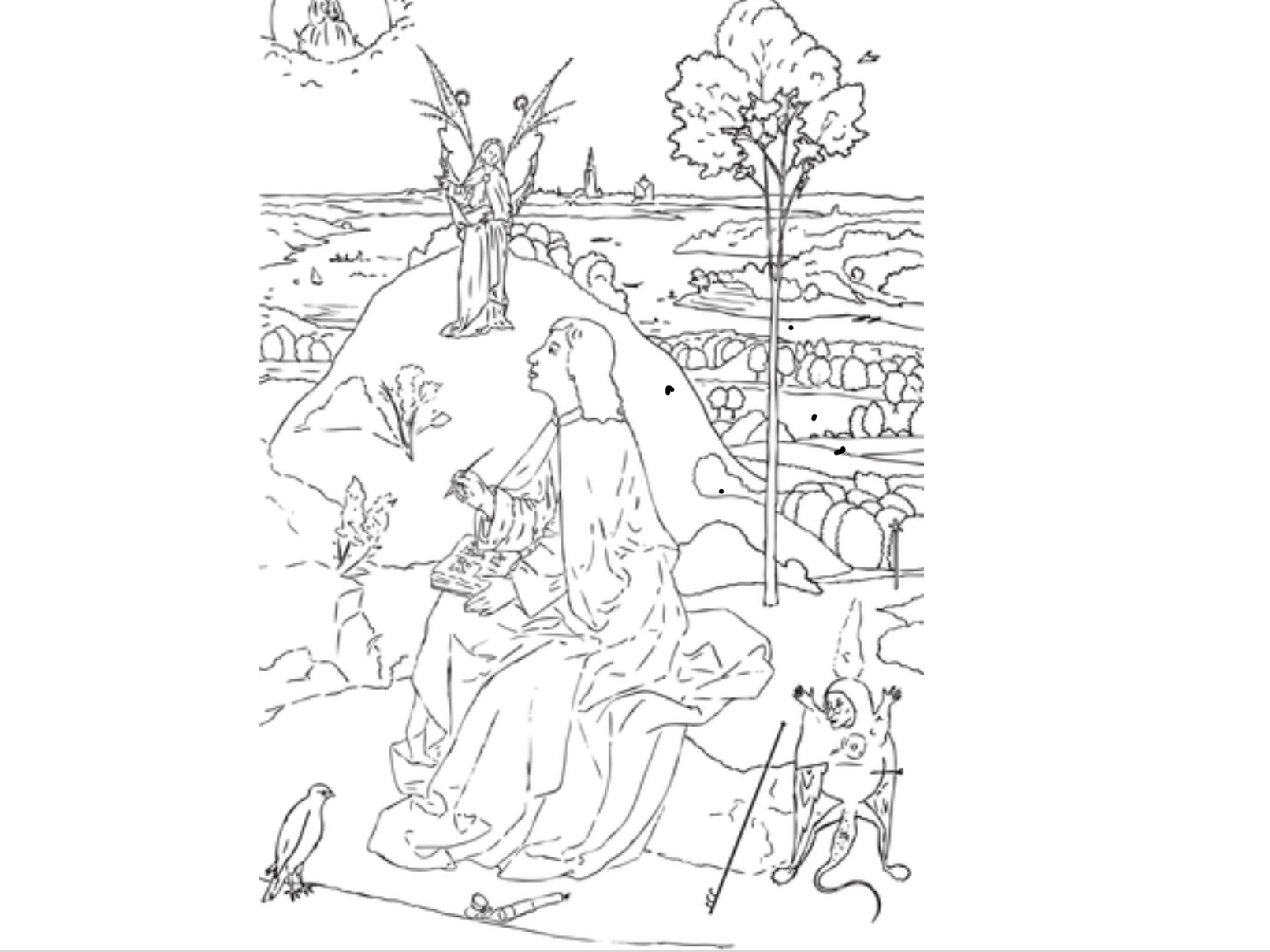 El Bosco.                         ¨San Juan Evangelista.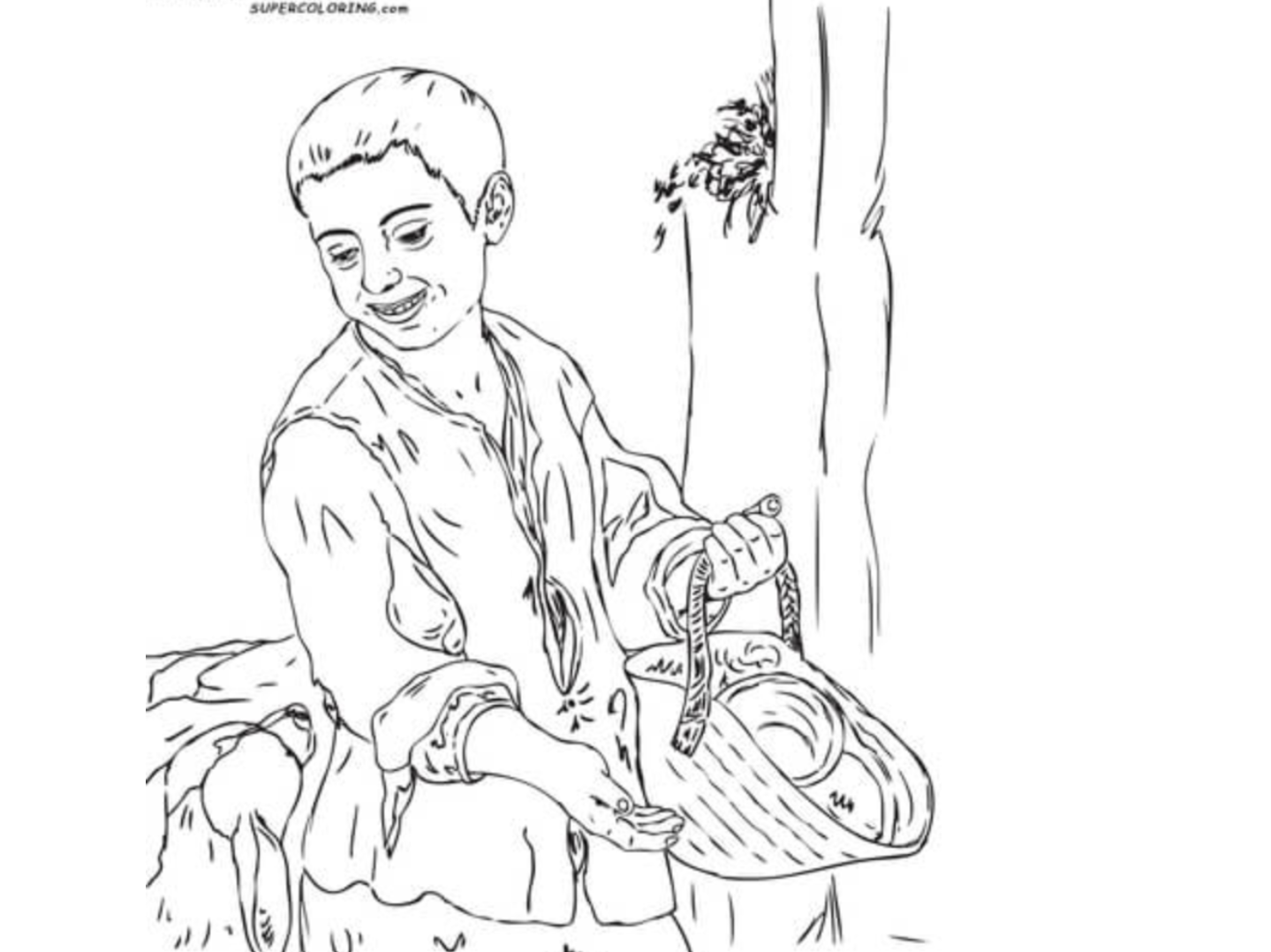 Niño con perro.   Murillo                         Las Meninas  Velázquez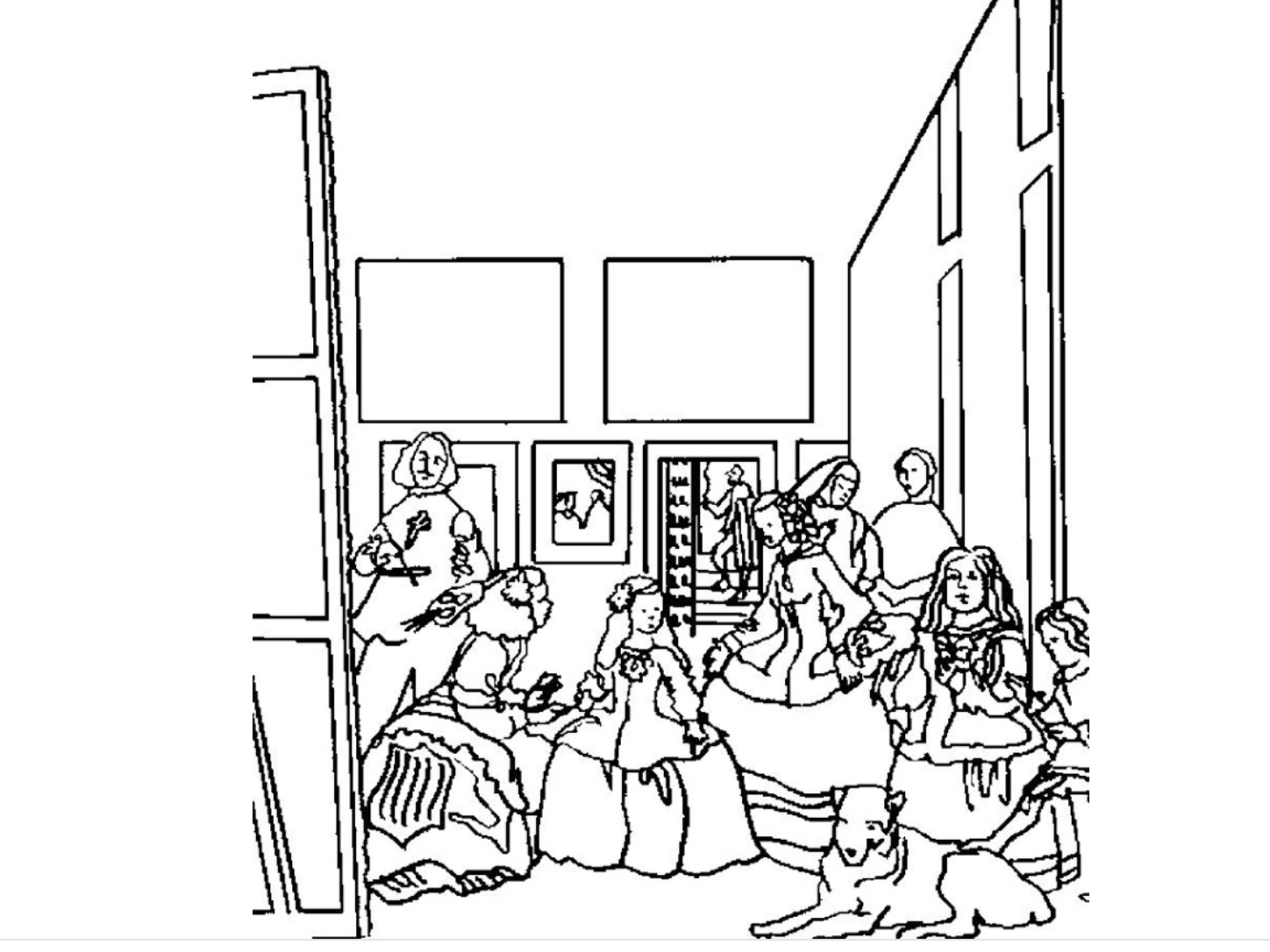 